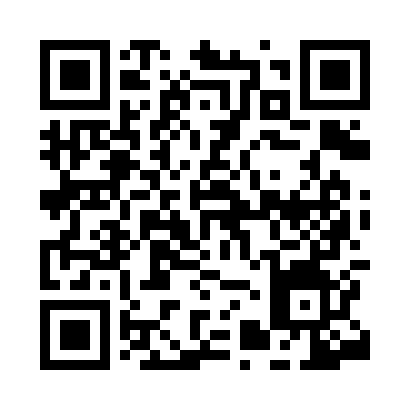 Prayer times for Agriano, ItalyMon 1 Apr 2024 - Tue 30 Apr 2024High Latitude Method: Angle Based RulePrayer Calculation Method: Muslim World LeagueAsar Calculation Method: HanafiPrayer times provided by https://www.salahtimes.comDateDayFajrSunriseDhuhrAsrMaghribIsha1Mon5:126:501:125:417:349:062Tue5:106:481:115:427:369:083Wed5:086:461:115:437:379:094Thu5:066:441:115:447:389:105Fri5:046:431:115:447:399:126Sat5:026:411:105:457:409:137Sun5:006:391:105:467:419:158Mon4:586:381:105:477:429:169Tue4:566:361:095:477:449:1810Wed4:546:341:095:487:459:1911Thu4:526:331:095:497:469:2112Fri4:506:311:095:507:479:2213Sat4:486:291:085:507:489:2414Sun4:466:281:085:517:499:2515Mon4:446:261:085:527:509:2716Tue4:426:241:085:537:529:2817Wed4:396:231:075:537:539:3018Thu4:376:211:075:547:549:3119Fri4:356:201:075:557:559:3320Sat4:336:181:075:557:569:3421Sun4:316:161:075:567:579:3622Mon4:296:151:065:577:599:3823Tue4:276:131:065:578:009:3924Wed4:256:121:065:588:019:4125Thu4:236:101:065:598:029:4226Fri4:216:091:065:598:039:4427Sat4:196:071:066:008:049:4628Sun4:176:061:056:018:059:4729Mon4:156:051:056:028:069:4930Tue4:136:031:056:028:089:51